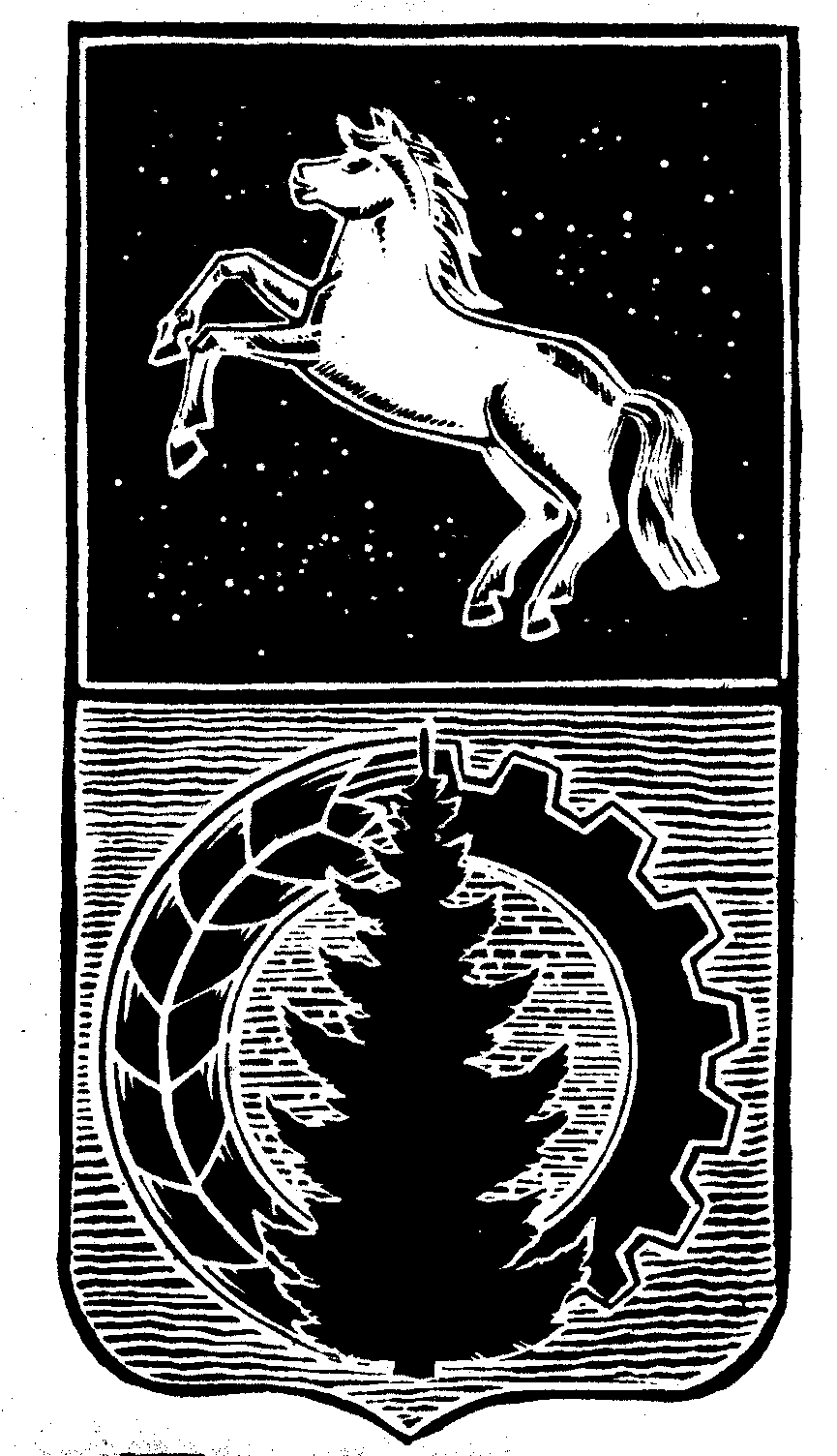 КОНТРОЛЬНО-СЧЁТНЫЙ  ОРГАН АСИНОВСКОГО  РАЙОНАЗАКЛЮЧЕНИЕна проект постановления Администрации Асиновского городского поселения  «Об утверждении муниципальной программы «Подготовка объектов коммунальной инфраструктуры в муниципальном образовании «Асиновское городское поселение» к прохождению осеннее – зимнего периода 2023 – 2024, 2024 - 2025»г. Асино									       18.11.2022 годаКонтрольно-счетным органом Асиновского района в соответствии со ст. 10 Решения Думы Асиновского района от 16.12.2011г № 104 «Об утверждении Положения «О Контрольно-счетном органе Асиновского района» рассмотрен представленный проект постановления Администрации Асиновского городского поселения «Об утверждении муниципальной программы Подготовка объектов коммунальной инфраструктуры в муниципальном образовании «Асиновское городское поселение» к прохождению осеннее – зимнего периода 2023 – 2024, 2024 - 2025».Экспертиза проекта постановления Администрации Асиновского городского поселения «Об утверждении муниципальной программы Подготовка объектов коммунальной инфраструктуры в муниципальном образовании «Асиновское городское поселение» к прохождению осеннее – зимнего периода 2023 – 2024, 2024 - 2025» проведена 18 ноября 2022 года в соответствии со статьёй 157 Бюджетного Кодекса, статьей 9 Федерального закона от 07.02.2011 № 6-ФЗ «Об общих принципах организации и деятельности контрольно – счетных органов субъектов РФ и муниципальных образований», пунктом 7 части 1 статьи 4 Положения о Контрольно-счетном органе муниципального образования «Асиновский район», утвержденного решением Думы Асиновского района от 16.12.2011 № 104, в целях определения соответствия муниципального правового акта бюджетному законодательству и на основании пункта 12.1 плана контрольных и экспертно-аналитических мероприятий Контрольно-счетного органа Асиновского района на 2022 год, утвержденного распоряжением председателя Контрольно-счетного органа Асиновского района от 10.01.2022 № 1, распоряжения председателя Контрольно-счетного органа  на проведение контрольного мероприятия от 18.11.2022 № 34.Должностные лица, осуществлявшие экспертизу:Аудитор Контрольно-счётного органа Асиновского района Белых Т. В.Согласно представленного проекта Постановления предлагается утвердить муниципальную программу «Подготовка объектов коммунальной инфраструктуры в муниципальном образовании «Асиновское городское поселение» к прохождению осеннее – зимнего периода 2023 – 2024, 2024 - 2025» (далее – Муниципальная программа) с общим объемом финансирования 4 700,0 тыс. рублей, в том числе по годам:- на 2023 год в сумме 1 700,0 тыс. рублей, из них за счет средств федерального бюджета 0,0 тыс. рублей, за счет средств областного бюджета 0,0 тыс. рублей, за счет средств местного бюджета 1 700,0 тыс. рублей, за счет внебюджетных источников 0,0 тыс. рублей;- на 2024 год в сумме 1 500,0 тыс. рублей, из них за счет средств федерального бюджета 0,0 тыс. рублей, за счет средств областного бюджета 0,0 тыс. рублей, за счет средств местного бюджета 1 500,0 тыс. рублей, за счет внебюджетных источников 0,0 тыс. рублей;- на 2025 год в сумме 1 500,0 тыс. рублей, из них за счет средств федерального бюджета 0,0 тыс. рублей, за счет средств областного бюджета 0,0 тыс. рублей, за счет средств местного бюджета 1 500,0 тыс. рублей, за счет внебюджетных источников 0,0 тыс. рублей.По итогам рассмотрения проекта постановления Администрации Асиновского городского поселения «Об утверждении муниципальной программы Подготовка объектов коммунальной инфраструктуры в муниципальном образовании «Асиновское городское поселение» к прохождению осеннее – зимнего периода 2023 – 2024, 2024 - 2025», Контрольно-счетный орган Асиновского района сообщает, что данный проект Постановления может быть принят  в предложенной редакции.Аудитор		_______________		                              _Т.В. Белых___		                                (подпись)				                                      (инициалы и фамилия)